Absent:     Mark Bogner                                              have no concerns. Voted in advance to approve should majority agree.ENDS:ESSENTIAL SKILLS		“BARTON EXPERIENCE”        WORK PREPAREDNESS		REGIONAL WORKFORCE NEEDS                                ACADEMIC ADVANCEMENT	SERVICE REGIONS PERSONAL ENRICHMENT	STRATEGIC PLANNINGCONTINGENCY PLANNING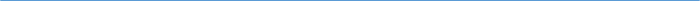 Barton Core Priorities/Strategic Plan Goals Drive Student Success 1. Increase student retention and completion 2. Enhance the Quality of Teaching and Learning Cultivate Community Engagement 3. Enhance Internal Communication 4. Enhance External Communication Emphasize Institutional Effectiveness 5. Initiate periodic review of the Mission Statement and Vision Statement. 6. Through professional development, identify and create a training for understanding and use of process improvement methodologies. Optimize Employee Experience 7. Develop more consistent & robust employee orientation. 8. Enhance professional development system.AGENDA/MINUTESAGENDA/MINUTESTeam NameLearning, Instruction and Curriculum Committee (LICC)Date3/14/2018Time3:30 pm – 4:30 pmLocationA-113/Go To MeetingFacilitatorFacilitatorBrian HoweBrian HoweBrian HoweBrian HoweRecorderDenise SchreiberDenise SchreiberDenise SchreiberDenise SchreiberDenise SchreiberDenise SchreiberTeam membersTeam membersTeam membersTeam membersTeam membersTeam membersTeam membersTeam membersTeam membersTeam membersTeam membersPresent  XAbsent   OPresent  XAbsent   OTeam 1Team 1Team 2Team 3Team 3AdditionalAdditionalNon-votingxAbby HoweTeam LeadAbby HoweTeam LeadxCheryl LippertTeam LeadxKaren KratzerTeam LeadKaren KratzerTeam LeadxLori CrowtherLori CrowtherxAshley AndersonxBrenda GlendenningBrenda GlendenningxDeanna HeierxAnge SullivanAnge SullivanxKurt TealKurt TealoLeanne MillerxMike CoxMike CoxxTerri MebaneoMark BognerMark BogneroClaudia MatherxLatoya HillLatoya HilloCharlotte CatesxRose CainRose CainxElaine SimmonsGuests	Guests	Guests	Guests	Guests	Guests	Guests	Guests	Guests	Guests	Guests	Guests	Guests	oJane HowardJane HowardxDanika BielekxVic MartinVic MartinoCurtis OberleCurtis OberleoReGina CasperReGina CasperxRoni WertzoVince OrthVince OrthxErin EggersErin EggersAction ItemsAction ItemsAction ItemsAction ItemsAction ItemsAction ItemsAction ItemsReporterReporterReporterNew/RevisedNew/RevisedEffective SemesterDANC 1003 Dancing for MobilityTeam 2New CourseApproved with changesDANC 1003 Dancing for MobilityTeam 2New CourseApproved with changesDANC 1003 Dancing for MobilityTeam 2New CourseApproved with changesDANC 1003 Dancing for MobilityTeam 2New CourseApproved with changesDANC 1003 Dancing for MobilityTeam 2New CourseApproved with changesDANC 1003 Dancing for MobilityTeam 2New CourseApproved with changesDANC 1003 Dancing for MobilityTeam 2New CourseApproved with changesDanika BielekDanika BielekDanika BielekNewNewSpring 2018MUSI 1004 Intermediate GuitarTeam 2Outcomes and CompetenciesApproved with changesMUSI 1004 Intermediate GuitarTeam 2Outcomes and CompetenciesApproved with changesMUSI 1004 Intermediate GuitarTeam 2Outcomes and CompetenciesApproved with changesMUSI 1004 Intermediate GuitarTeam 2Outcomes and CompetenciesApproved with changesMUSI 1004 Intermediate GuitarTeam 2Outcomes and CompetenciesApproved with changesMUSI 1004 Intermediate GuitarTeam 2Outcomes and CompetenciesApproved with changesMUSI 1004 Intermediate GuitarTeam 2Outcomes and CompetenciesApproved with changesCurtis Oberle/Brian HoweCurtis Oberle/Brian HoweCurtis Oberle/Brian HoweRevisedRevisedSpring 2018CHLD 1506 Child Care PracticumTeam 1PrerequisiteApproved with changesCHLD 1506 Child Care PracticumTeam 1PrerequisiteApproved with changesCHLD 1506 Child Care PracticumTeam 1PrerequisiteApproved with changesCHLD 1506 Child Care PracticumTeam 1PrerequisiteApproved with changesCHLD 1506 Child Care PracticumTeam 1PrerequisiteApproved with changesCHLD 1506 Child Care PracticumTeam 1PrerequisiteApproved with changesCHLD 1506 Child Care PracticumTeam 1PrerequisiteApproved with changesRoni WertzRoni WertzRoni WertzRevisedRevisedFall 2018CHLD 1568 Introduction to Autism Spectrum DisordersTeam 1New CourseApprovedCHLD 1568 Introduction to Autism Spectrum DisordersTeam 1New CourseApprovedCHLD 1568 Introduction to Autism Spectrum DisordersTeam 1New CourseApprovedCHLD 1568 Introduction to Autism Spectrum DisordersTeam 1New CourseApprovedCHLD 1568 Introduction to Autism Spectrum DisordersTeam 1New CourseApprovedCHLD 1568 Introduction to Autism Spectrum DisordersTeam 1New CourseApprovedCHLD 1568 Introduction to Autism Spectrum DisordersTeam 1New CourseApprovedRoni WertzRoni WertzRoni WertzNewNewSummer 2018WGHT 1104 DC Circuit FundamentalsTeam 3Course Title Approved with changesWGHT 1104 DC Circuit FundamentalsTeam 3Course Title Approved with changesWGHT 1104 DC Circuit FundamentalsTeam 3Course Title Approved with changesWGHT 1104 DC Circuit FundamentalsTeam 3Course Title Approved with changesWGHT 1104 DC Circuit FundamentalsTeam 3Course Title Approved with changesWGHT 1104 DC Circuit FundamentalsTeam 3Course Title Approved with changesWGHT 1104 DC Circuit FundamentalsTeam 3Course Title Approved with changesVic Martin/Vince OrthVic Martin/Vince OrthVic Martin/Vince OrthRevisedRevisedFall 2018WGHT 1105 AC Circuit FundamentalsTeam 3Course TitleApproved with changesWGHT 1105 AC Circuit FundamentalsTeam 3Course TitleApproved with changesWGHT 1105 AC Circuit FundamentalsTeam 3Course TitleApproved with changesWGHT 1105 AC Circuit FundamentalsTeam 3Course TitleApproved with changesWGHT 1105 AC Circuit FundamentalsTeam 3Course TitleApproved with changesWGHT 1105 AC Circuit FundamentalsTeam 3Course TitleApproved with changesWGHT 1105 AC Circuit FundamentalsTeam 3Course TitleApproved with changesVic Martin/Vince OrthVic Martin/Vince OrthVic Martin/Vince OrthRevisedRevisedFall 2018Syllabi Submitted for Formatting ChangesSyllabi Submitted for Formatting ChangesSyllabi Submitted for Formatting ChangesSyllabi Submitted for Formatting ChangesSyllabi Submitted for Formatting ChangesSyllabi Submitted for Formatting ChangesSyllabi Submitted for Formatting ChangesReporterReporterReporterFormat OnlyFormat OnlyEffective Semestern/an/an/an/an/an/an/aSyllabi Submitted to InactivateSyllabi Submitted to InactivateSyllabi Submitted to InactivateSyllabi Submitted to InactivateSyllabi Submitted to InactivateSyllabi Submitted to InactivateSyllabi Submitted to InactivateReporterReporterReporterInactivateInactivateEffective SemesterANTH 2812 Introduction to AnthropologyANTH 2812 Introduction to AnthropologyANTH 2812 Introduction to AnthropologyANTH 2812 Introduction to AnthropologyANTH 2812 Introduction to AnthropologyANTH 2812 Introduction to AnthropologyANTH 2812 Introduction to AnthropologyXXFall 2017ARTS 2207 Humanities Through the ArtsARTS 2207 Humanities Through the ArtsARTS 2207 Humanities Through the ArtsARTS 2207 Humanities Through the ArtsARTS 2207 Humanities Through the ArtsARTS 2207 Humanities Through the ArtsARTS 2207 Humanities Through the ArtsXXFall 2017ARTS 2225 Ceramics Seminar-Potters WheelARTS 2225 Ceramics Seminar-Potters WheelARTS 2225 Ceramics Seminar-Potters WheelARTS 2225 Ceramics Seminar-Potters WheelARTS 2225 Ceramics Seminar-Potters WheelARTS 2225 Ceramics Seminar-Potters WheelARTS 2225 Ceramics Seminar-Potters WheelXXFall 2017EDUC 2163 American Sign LanguageEDUC 2163 American Sign LanguageEDUC 2163 American Sign LanguageEDUC 2163 American Sign LanguageEDUC 2163 American Sign LanguageEDUC 2163 American Sign LanguageEDUC 2163 American Sign LanguageXXFall 2017ENGL 2194 Intermediate EnglishENGL 2194 Intermediate EnglishENGL 2194 Intermediate EnglishENGL 2194 Intermediate EnglishENGL 2194 Intermediate EnglishENGL 2194 Intermediate EnglishENGL 2194 Intermediate EnglishXXFall 2017HIST 2440 Seminar in HistoryHIST 2440 Seminar in HistoryHIST 2440 Seminar in HistoryHIST 2440 Seminar in HistoryHIST 2440 Seminar in HistoryHIST 2440 Seminar in HistoryHIST 2440 Seminar in HistoryXXFall 2017HLTH 2247 Lifetime Fitness and WellnessHLTH 2247 Lifetime Fitness and WellnessHLTH 2247 Lifetime Fitness and WellnessHLTH 2247 Lifetime Fitness and WellnessHLTH 2247 Lifetime Fitness and WellnessHLTH 2247 Lifetime Fitness and WellnessHLTH 2247 Lifetime Fitness and WellnessXXFall 2017HOME 2592 Renovation & RemodelingHOME 2592 Renovation & RemodelingHOME 2592 Renovation & RemodelingHOME 2592 Renovation & RemodelingHOME 2592 Renovation & RemodelingHOME 2592 Renovation & RemodelingHOME 2592 Renovation & RemodelingXXFall 2017MUSI 2056 Applied Music Indiv.-ClarinetMUSI 2056 Applied Music Indiv.-ClarinetMUSI 2056 Applied Music Indiv.-ClarinetMUSI 2056 Applied Music Indiv.-ClarinetMUSI 2056 Applied Music Indiv.-ClarinetMUSI 2056 Applied Music Indiv.-ClarinetMUSI 2056 Applied Music Indiv.-ClarinetXXFall 2017PHSC 2410 Conservation-Natural ResourcesPHSC 2410 Conservation-Natural ResourcesPHSC 2410 Conservation-Natural ResourcesPHSC 2410 Conservation-Natural ResourcesPHSC 2410 Conservation-Natural ResourcesPHSC 2410 Conservation-Natural ResourcesPHSC 2410 Conservation-Natural ResourcesXXFall 2017POLS 2802 New PoliticsPOLS 2802 New PoliticsPOLS 2802 New PoliticsPOLS 2802 New PoliticsPOLS 2802 New PoliticsPOLS 2802 New PoliticsPOLS 2802 New PoliticsXXFall 2017RELI 2301 New Testament Lit: GospelRELI 2301 New Testament Lit: GospelRELI 2301 New Testament Lit: GospelRELI 2301 New Testament Lit: GospelRELI 2301 New Testament Lit: GospelRELI 2301 New Testament Lit: GospelRELI 2301 New Testament Lit: GospelXXFall 2017DRAF 1800 Technical Drafting IDRAF 1800 Technical Drafting IDRAF 1800 Technical Drafting IDRAF 1800 Technical Drafting IDRAF 1800 Technical Drafting IDRAF 1800 Technical Drafting IDRAF 1800 Technical Drafting IXXSpring 2018DRAF 1840 Computer Aided Draft/Design IDRAF 1840 Computer Aided Draft/Design IDRAF 1840 Computer Aided Draft/Design IDRAF 1840 Computer Aided Draft/Design IDRAF 1840 Computer Aided Draft/Design IDRAF 1840 Computer Aided Draft/Design IDRAF 1840 Computer Aided Draft/Design IXXSpring 2018DRAF 1841 Computer Aided Draft/Design IIDRAF 1841 Computer Aided Draft/Design IIDRAF 1841 Computer Aided Draft/Design IIDRAF 1841 Computer Aided Draft/Design IIDRAF 1841 Computer Aided Draft/Design IIDRAF 1841 Computer Aided Draft/Design IIDRAF 1841 Computer Aided Draft/Design IIXXSpring 2018DRAF 1843 Descriptive GeometryDRAF 1843 Descriptive GeometryDRAF 1843 Descriptive GeometryDRAF 1843 Descriptive GeometryDRAF 1843 Descriptive GeometryDRAF 1843 Descriptive GeometryDRAF 1843 Descriptive GeometryXXSpring 2018Other ItemsOther ItemsOther ItemsOther ItemsOther ItemsOther ItemsOther ItemsReporterReporterReporterTransfer Degree Credit Hour ProjectTransfer Degree Credit Hour ProjectTransfer Degree Credit Hour ProjectTransfer Degree Credit Hour ProjectTransfer Degree Credit Hour ProjectTransfer Degree Credit Hour ProjectTransfer Degree Credit Hour ProjectBrian HoweBrian HoweBrian Howe